Zápis z jednání Komise Rady hl. m. Prahy pro Prahu bezbariérovou a otevřenouze dne 11. 1. 2017Přítomni:Předsedkyně: Ľubica VaníkováČlenové: Ing. Tomáš Kaas (RFD MHMP), Mgr. Erik Čipera (Asistence, o.p.s.), Ing. Marie Málková (POV), Tomáš Prousek (ROPID), Mgr. Karolína Klímová (RFD MHMP), Ing. Antonín Weinert, Ing. Milada Voborská, Ing. Dagmar Lanzová (NRZP), Ing. Jiří Pařízek, Ing. Patrik Nacher, Ing. David Dohnal (DPP), Ing. František Brašna (SONS ČR), Mgr. Jaroslav Mach (RFD MHMP), Petr Kalous (TSK), Hana Nováková, PaedDr. Hana Mrňková (SCZ MHMP) Omluveni: Mgr. Petra Rafajová, Jitka Bausteinová Novotná (STP v ČR), Tomáš Uhlík (RFD MHMP)Hosté: Milan Závada (TSK), Ing. Lenka Zach (TSK), Ing. Jan Kovařík (zástupce MČ Praha 7)Jednání svolala předsedkyně komise na středu 11. ledna 2017 v 13:00 hodin do zasedací místnosti č. 201 Škodova paláce, Jungmannova 35/29, Praha 1. Členům komise byla rozeslána e-mailem pozvánka a program jednání:Bezbariérové úpravy TRAM zastávky Náměstí RepublikyNávrh rozpočtu na rok 2017TRAM zastávka Čechův mostBezbariérové úpravy okolí Jedličkova ústavu Návrh bezbariérového řešení Jinan-HájeKontrola úkolůRůznéPodklady k jednotlivým bodům byly zaslány členům komise před jednáním.                                                                                  Předsedkyně přivítala přítomné a konstatovala, že komise je vzhledem k počtu přítomných usnášeníschopná. Schválení zápisu z minulého jednání komise konaného dne 2. 11. 2016.Hlasování; pro: 15, proti: 0, zdržel se: 0Dále bylo hlasováno o programu jednání, beze změn.Hlasování; pro: 15, proti: 0, zdržel se: 0Ad 1) Bezbariérové úpravy TRAM zastávky Náměstí RepublikyČlenové komise obdrželi materiál v předstihu.L. Zach: na úpravu této zastávky byla zpracována studie proveditelnosti ve dvou variantách, zaslaný materiál představuje vybranou a projednanou variantu; navržená úprava spočívá ve spojitém vyrovnání nástupiště a chodníku prostřednictvím „rampy“ ve sklonu 4 % na obou koncích nástupních ostrůvků; dalším krokem je zpracování projektové dokumentace v rozsahu dle požadavku příslušného stavebního úřadu; odhadovaná cena realizace je 700 000 Kč.Návrh usnesení: Komise doporučuje zadat zpracování projektové dokumentace na vybrané řešení.Hlasování: pro 15, proti 0, zdržel se: 0. Návrh usnesení byl schválen. Úkol RFD: Zaslat příslušný dopis na TSK.Ad 2) Návrh rozpočtu na rok 2017Předsedkyně Ľ. Vaníková představila návrh rozpočtu položky Praha Bez Bariér na rok 2017, členové komise obdrželi materiál v předstihu.D. Dohnal: je třeba v rozpočtu aktualizovat stanice metra, kde bude v roce 2017 prověřena možnost vybudování výtahu – podklady zašle (5 stanic á cca 100 tis Kč; úspora v této položce proti rozpočtu 300 tis Kč). Ľ. Vaníková: tato částka bude přesunuta do položky Mezera v metru; pokud bude DP schopen realizovat úpravu (rektifikační hřeben) ve více stanicích, bude třeba požádat o navýšení rozpočtu na krytí této položky; SONS vznesl požadavek na opravu hmatných pásů na hraně nástupiště ve stanicích metra Muzeum C, Hlavní nádraží a Budějovická (náklady dohromady odhadem cca 9 mil. Kč – předpoklad provádění prací v noci bez omezení provozu metra) – i zde vzneseme požadavek na navýšení rozpočtu.D. Dohnal: bez ohledu na možné navýšení rozpočtu začneme letos pracovat na přípravě této věci.P. Kalous: je třeba doplnit položky na bezbariérovou úpravu TRAM zastávek Plynárna Michle a Chodovská (v rámci RTT, část TSK ve spolupráci s DP); odhad nákladů 6 mil. Kč.Ľ. Vaníková: požádáme o navýšení rozpočtu i o tuto položku.Návrh usnesení: Komise schvaluje návrh rozpočtu Praha Bez Bariér na 2017 s navrženými změnami. Komise doporučuje navýšení rozpočtu o celkovou částku 24 mil. Kč.Hlasování: pro 15, proti 0, zdržel se: 0. Návrh usnesení byl schválen. Ad 3) TRAM zastávka Čechův mostV průběhu projednávání tohoto bodu dorazil Ing. Nacher a Ing. Pařízek.Členové komise obdrželi materiál v předstihu.A. Weinert: jaká je frekvence cestujících?T. Prousek: 2 764 cestujících (6-20 hod v pracovní den, údaj z 11/2016), ale zastávka funguje též jako přestupní; podporujeme variantu vídeňské zastávky; vzhledem ke stavebně-technickému stavu zabezpečení letenského svahu by nebylo vhodné posouvat zastávku směrem k Letenskému tunelu (úzký vyčkávací prostor, posouvání opěrné zdi nepřichází v úvahu); bylo by vhodné řešit sjezdovou rampu ze zastávky v mírnějším sklonu; ROPID doporučuje přikročit k úpravám nyní (nečekat na plánovanou RTT v roce 2023).P. Kalous: doporučujeme zpracování studie ve více variantách zejména s ohledem na nutnost zabezpečit levé odbočení na Čechův most mimo sjezdovou rampu a vyřešení odvodnění celého prostoru. E. Čipera: úprava této zastávky přinese benefity také velké skupině cestujících s dětskými kočárky.Ing. Kovařík: v této chvíli se mi lépe jeví řešení prostřednictvím zastávkového mysu; bezbariérovou úpravu této zastávky vřele vítáme.Návrh usnesení: Komise doporučuje zadat TSK zpracování variantní studie na bezbariérovou úpravu TRAM zastávky Čechův most.Hlasování: pro 17, proti 0, zdržel se: 0. Návrh usnesení byl schválen. Úkol RFD: Zaslat příslušný dopis na TSK.Ad 4) Bezbariérové úpravy okolí Jedličkova ústavu M. Závada: na základě dohody TSK a PČR bude přechod pro chodce přes Lumírovu ulici posunut o 10 metrů směrem na Pankrác (lepší rozhledové poměry) a řešen jako přechod pro chodce „vídeňského typu“; 16. 1. bude řešení upřesněno během místního šetření s E. Čiperou; předpokládaná realizace 2017. M. Málková: je třeba věnovat pozornost také úpravě křižovatky u Táborské brány, jedná se o navazující trasu jak ke stanici metra na Vyšehrad, tak k Jedličkovu ústavu.Úkol TSK: Zaslat podklady k řešení přechodu pro chodce v Lumírově ulici; připravit návrh řešení a financování případných úprav křižovatky u Táborské brány.Ad 5) Návrh bezbariérového řešení Jinan-HájeM. Závada: přístupnost stanice metra Háje je v současnosti problematická a alternativně těžko řešitelná; navrhuje uvážit možnost preference stanice metra Opatov jako hlavního přístupového bodu s tím, že bude Centrálním parkem vybudována/zrekonstruována páteřní spojovací pěší komunikace mezi ní a Modrou školou s možností vyjet do zástavby k centru Jinan a dále směrem ke stanici metra Háje; navrhuje uvážit zlepšení bezbariérového spojení stanice metra Háje a zastávky autobusů vybudováním lávky z 2. nadzemního podlaží západní strany budovy metra do přilehlého parku.D. Dohnal: aktuálně je přístupnost stanice metra a BUS zastávky Opatov řešena jednak plánovaným výtahem na východní straně spojujícím nástupiště metra a uliční úroveň s jednou mezistanicí, jednak plánovaným bezbariérovým přechodem přes komunikaci Chilská na jižní straně BUS zastávky (nyní je TSK zadána studie); bylo by vhodné časově koordinovat akce výtah, přechod pro chodce a příp. pěší propojení dle návrhu M. Závady.Ľ. Vaníková: bude svolána schůzka k tomuto tématu před příštím jednáním KPBB.Úkol M. Závada: Připravit přehled všech doposud navržených variant řešení na tuto užší schůzku.Úkol RFD: Svolat schůzku.Ad 6) Kontrola úkolů Členové komise obdrželi materiál v předstihu. Bylo samostatně jednáno o těchto bodech:3/15 Mezera v metru: DPP je připraven k instalaci (optimistický odhad polovina roku 2017), ale potřebuje pořadí stanic k realizaci, aby mohly být projednány s příslušnými stavebními úřady MČ. E. Čipera navrhl k přednostní realizaci stanici Pražského povstání (slouží jako objízdná stanice vzhledem k pouze jednostranné přístupnosti stanice Vyšehrad). M. Málková tlumočila žádost spolku PROSAZ žádost o úpravu stanic metra Hůrka, Florenc (přestupní stanice), Zličín, Můstek (přestupní stanice). K zápisu bude přiložen seznam stanic přednostně určených k instalaci rektifikačního hřebenu se zohledněním technických možností nástupišť a požadavků klientů.Karlovo náměstí (zpřístupnění stanice metra): proběhla jednání o řešení prostoru před Václavskou pasáží do ulice Václavská u horní stanice budoucího výtahu; DPP získalo stavební povolení v rozsahu stávající studie, realizace 2019; MČ Praha 2 se zatím nevyjádřila k finálním úpravám povrchů; TSK nemá podklady ke své části realizace a požádala o jejich dodání.8/16 Ulice U Kunratického lesa (snížení obrubníku – 2 cm): L. Zach uvedla, že práce by měly být dokončeny do konce 03/2017.11/16 BUS zastávka Zoologická zahrada: L. Zach uvedla, že je v současnosti zadána dopravní studie (termín 01/2017), dle navrženého řešení se bude pokračovat se studií proveditelnosti.25/16 Dostupnost informací na www.ropid.cz a www.dpp.cz pro nevidomé: nejsou žádné nové informace; Ľ. Vaníková vyjádřila rozhořčení nad stavem věci a vyzvala zástupce příslušných organizací, aby důrazně urgovali plnění smluv ze strany dodavatelů.1/16 Bezbariérové úpravy přechodů pro chodce a míst pro přecházení vycházející z požadavků městských částí z roku 2015 (materiál byl členům KPBB rozeslán v předstihu): jedná se o úpravy izolovaných přechodů pro chodce v různých lokalitách s cílem zahustit síť BB přechodů (Nad koupadly x Nad zátiším (Praha 4), Na Chodovci x U mlýna (Praha 4), Na Topolce x Sinkulova (Praha 4), Táborská x Petra Rezka (Praha 4), v Úvalu (Praha 5), Generála Píky (Praha 6), Květnového vítězství x U Rybářství (Praha 11), Tlumačovská (Praha 13), NN1778 (Praha 15), Pod Klapicí (Praha 16), Mladoboleslavská u ÖMV (Praha 19)) a dále o objízdnou trasu přes náplavku u Palackého mostu (nutno předláždit velkoformátovou dlažbou).Návrh usnesení: Komise doporučuje pokračovat v přípravě bezbariérového řešení navržených lokalit.Hlasování: pro 17, proti 0, zdržel se: 0. Návrh usnesení byl schválen. Ad 7) Různé7. 1. do 18. 1. 2017 lze zaslat na RFD MHMP připomínky ke studii Revitalizace vnitrobloku Vybíralova, Praha 14 (podklady byly členům KPBB rozeslány v předstihu).7. 2. klienti podali prostřednictvím J. Bausteinové stížnost na malou přepravní kapacitu týkající se invalidních vozíků v midibusu na lince 193, zejména v úseku Kunratice – Chodov; jedná se o lokalitu se dvěma domy zvláštního určení a vysokoškolskými kolejemi; původní nízkopodlažní spoj s kapacitou 2 místa pro invalidní vozík byl nahrazen midibusem s kapacitou jedno místo (invalidní vozík nebo dětský kočárek); je možno nahradit midibus větším vozidlem? T. Prousek: v diskutovaném úseku měl kloubový autobus velmi nízkou obsazenost na hranici rentability, z toho důvodu byl nahrazen menším vozidlem; o víkendech jsou nasazována větší vozidla; nasazování větších vozidel během pracovního týdne naráží na ekonomické a provozní limity; proč vozíčkáři v tomto úseku nevyužívají linku H1?Úkol ROPID: Ve spolupráci s DPP dodat na příští jednání průzkum pravidelnosti provozu na lince H1. Dodat odhad nákladů na zkrácení intervalu H1 na 60 min.7. 3. M. Málková k H1: prosíme o urychlené dokončení úprav na BUS zastávce Bryksova, kde je situace neúnosná; dále upozorňujeme, že na BUS zastávce Florenc často blokují zastávkový prostor H1 další vozidla MHD, takže vozidlo H1 nemůže zajíždět k chodníku.7. 4. D. Lanzová: jak postupuje věc vyhrazených parkovacích stání v zónách placeného stání?J. Mach: RFD MHMP připravuje zadání na zpracování právnického posudku, jak se navržené řešení „snáší“ se zákonem o pozemních komunikacích; sbíráme zahraniční zkušenosti; řešíme, jak bude provozován dohled nad parkováním držitelů mezinárodního parkovacího průkazu osob se zdravotním postižením v zónách placeného stání (tj. jak zanést registrační značku vozu osoby se zdravotním postižením do kontrolního systému s tímto speciálním statusem); obáváme se zneužívání Mezinárodního parkovacího průkazu pro osoby se zdravotním postižením neoprávněnými osobami.D. Lanzová podala informaci o tom, jak Státní fond dopravní infrastruktury přistupuje ke kontrole splnění povinnosti platby elektronického mýtného za využívání dálnice u osob se zdravotním postižením.7. 5. E. Čipera: bude letos stanice metra Jinonice z důvodu rekonstrukce uzavřena?D. Dohnal: stanice metra Jinonice bude letos studijně prověřována – hledáme novou možnost umístění výtahu, eskalátorový tunel není pro výtah dostatečně prostorný; stejný případ je i stanice metra Invalidovna; je možné, že v případě některých stanic metra není v našich technických možnostech opatřit je výtahem (např. Náměstí Míru bude vyřešeno až při budování trasy D); stanice metra Flora je blokována IPR z estetických důvodů. Ľ. Vaníková: komise PBB podporuje úsilí DPP zpřístupnit stanice metra, a to především s ohledem na oprávněnost veřejného zájmu na bezbariérovém přístupu a funkčnost, nikoliv na estetické cítění jednotlivců.Úkol DPP: Připravit na příští jednání aktuální výhled budování výtahů do stanic metra – problémová místa.7. 6. E. Čipera ke kauze zákaz vjezdu vozítek Segway do centra města: zákaz se týká samovyvažovacích zařízení, kam spadají i některé luxusní typy elektrických invalidních vozíků – dle dostupných informací se v celé České republice nachází cca 20 takových vozíků; v této věci se začalo argumentovat znevýhodňováním osob se zdravotním postižením; je nepřípustné, aby se k obhajobě Segway v ulicích vnitřního města využívala emočně působivá skupina lidí se zdravotním postižením.7. 7. J. Mach: prosím o aktuální informace, jak postupují bezbariérové úpravy na TRAM zastávkách Nádraží Hostivař ve smyčce a Zahradní město.D. Dohnal: v případě TRAM zastávky Zahradní město nedošlo s městskou částí Praha 10 k dohodě o řešení bezbariérového přístupu na zastávku – DP bude pracovat na smyčce, ale nebude zasahovat do kolejového tělesa trati.M. Závada k TRAM zastávce nádraží Hostivař ve smyčce: je vydáno územní rozhodnutí a práce pokračují dál.7. 8. L. Zach: TSK požádalo na dotaci na bezbariérové řešení trasy z I. P. Pavlova k úřadu městské části Praha 2.Předsedkyně poděkovala všem za účast a ukončila jednání. Termín dalšího jednání je 8. 2. 2017. …………………………...                                                                                                                                        Ľubica Vaníkovápředsedkyně Komise pro Prahu bezbariérovou a otevřenou                                                                                                                                                                                             Zpracovala a za správnost odpovídá Mgr. Karolína Klímová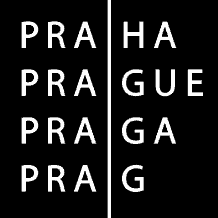 HLAVNÍ MĚSTO PRAHAKomise Rady hl. m. Prahy pro Prahu bezbariérovou a otevřenou